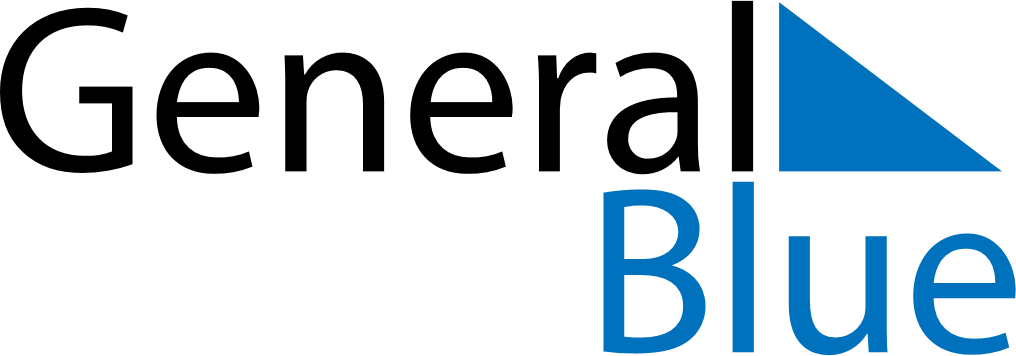 February 2025February 2025February 2025NorwayNorwaySundayMondayTuesdayWednesdayThursdayFridaySaturday123456789101112131415Mother’s Day16171819202122232425262728